447/2POWER MECHANICSPaper 2 (PRACTICALS)November/December 2021BUNAMFAN EXAMINATIONSKenya Certificate of Secondary EducationPOWER MECHANICSPaper 2(PRACTICALS)MARKING SCHEMESTATION 1Draw an exploded view of a battery hydrometer and label the major parts.                                                                                                                                                    (10 marks ) 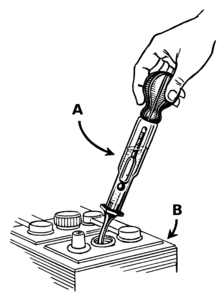 STATION 2 Use the tools, equipment and materials provided to make the template shown in the figure below.                                                                                                                                     (10 marks )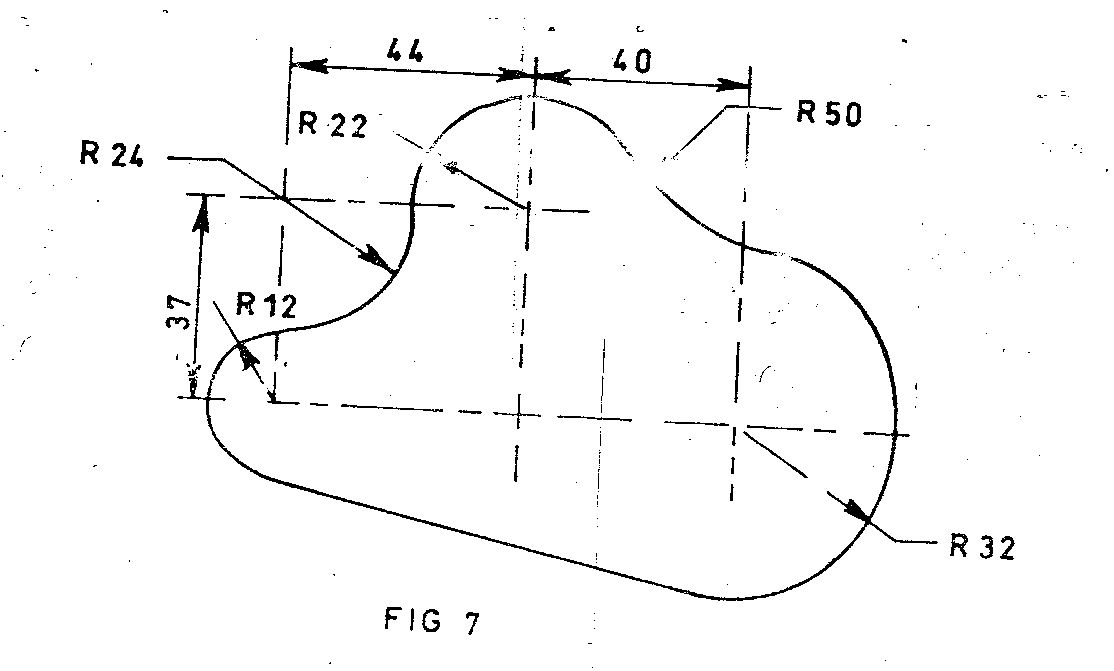 CORRECT CURVE OF R32…………………………………………………………………………1 ½ MKSCORRECT CURVE OF R12…………………………………………………………………………1 ½ MKSCORRECT CURVE OF R24…………………………………………………………………………..1 ½ MKSCORRECT CURVE OF R22……………………………………………………………………………1 ½ MKSCORRECT CURVE OF R50……………………………………………………………………………1 ½ MKSFILING OFF SHARP EDGES………………………………………………………………………….1 ½ MKSFINISHING IN TIME…………………………………………………………………………………….1 MKSTATION 3State the name of the fluids provided labeled V, W, X, Y and Z and in each case state one use.                                                                                                                                       ( 10  marks )               CORRECT IDENTIFICATION…………………………………………………………..1 MK EACH               CORRECT USE……………………………………………………………………………..1 MK EACHSTATION 4Using the tools and apparatus provided determine the taper and ovality on the big-end journal of the engine crankshaft provided. Show all your working.                                                      A         B                                                                                                                             D                  VERTICAL DIAMETERS                                                                                                        C                                                     A          B                                                                          C         TAPER=DIA.AA- DIA. BB                                                                      D                                                                                                                  OVALITY= DIA. CC- DIA. DD          -SHOWING ALL THE WORKING………………………………..2 MKS          -CORRECT TAPER…………………………………………………….2 MKS          -CORRECT OVALITY…………………………………………………2 MKSDemonstrate to the examiner how to check the crankshaft for distortion.  ( 4 marks )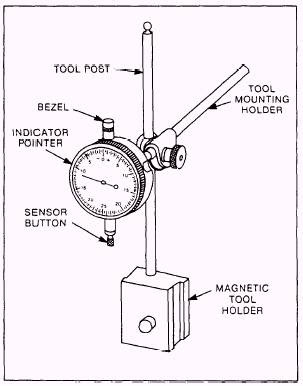 PLACING THE CRANSHAFT ON V-BLOCKS AND POSITIONING THE SENSOR BUTTON ON THE MAIN CRANK JOURNAL AS IT IS ROTATED…………..4 MKSSTATION 5Identify the locking devices labeled A to E and state a feature that makes each locking device unique in the class.                                                                                                      ( 10 marks )STATION 6Using the tools and equipment provided, carry out the following service checks on the battery given on the workbench. Record the following;Physical condition of the battery………………………………………………………………………………………………………………………………………………………………………..( 1 mark )WHETHER DIRTY, CRACKED, CORRODED TERMINALS, ETCSpecific gravity of each cell………………………………………………………………………..…………………………………………………………………………………………………………………..……………………………………………………………………………………………………( 3 marks )AS PER THE DATA COLLECTED ON THE PARTICULAR BATTERYBattery voltage…………………………………………………………………………………………….………………………………………………………………………………………………….…( 3 marks )AS PER THE DATA COLLECTED ON THE PARTICULAR BATTERYDemonstrate to the examiner how to measure the individual cell voltage   ( 3 marks )                    (-)                                                               (+)                                                                                                                    METER                                             BATTERYSTATION 7Use the tools and equipment provided and determine the coefficient of friction between the brake pad friction surface and the steel plate. Show all your working on the space provided below.                                                                                                                                   (10 marks)               AS PER THE DATA PROVIDED FROM THE STATION.             COEFFICIENT OF FRICTION = FORCE RECORDED AT THE SPRING WHEN PULLING THE PAD                                                                WEIGHT OF THE BRAKE PADSTATION 8Measure and record the resistance of each of the following given components;Secondary winding resistance………………………………………………………………CORRECT METER READING OF SECONDARY RESISTANCE………………….2 MKSPrimary winding resistance………………………………………………………………….CORRECT METER READING OF PRIMARY RESISTANCE……………………..2 MKSUsing the components and the wires provided, connect a horn circuit.  Let the examiner check your work.                                 ( 6 marks )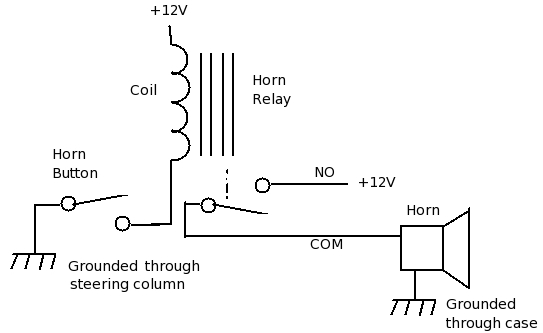 STATION 9For the tyre provided;Identify and record the following;Maximum load…………………………………………………………………………………………Maximum inflation limit……………………………………………………………………………Tyre size…………………………………………………………………………………………………...Tyre costruction……………………………………………………………………………………….Rim size………………………………………………………………………………………………….Date of manufacture………………………………………………………………………………                                                                                                                             ( 3 marks )Identify the defect at the section marked X and state one possible cause of the defect.DEFECT………………………………………………………………………………………………………………………POSSIBLE CAUSE………………………………………………………………………………………………………..AS PER THE DATA PROVIDED FROM THE STATION      ( c ) Demonstrate to the examiner  how to measure the following;Inside diameter HeightWidthTread depthTread width                                                                                                                                                    ( 5 marks )INSIDE DIAMETER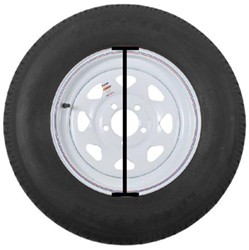            HEIGHT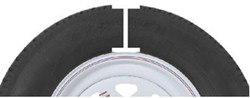        WIDTH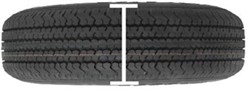 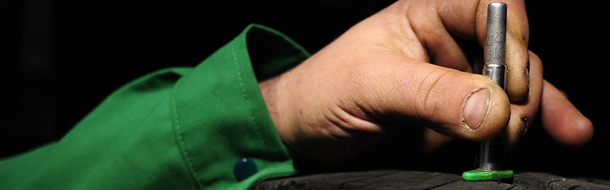             TREAD DEPTH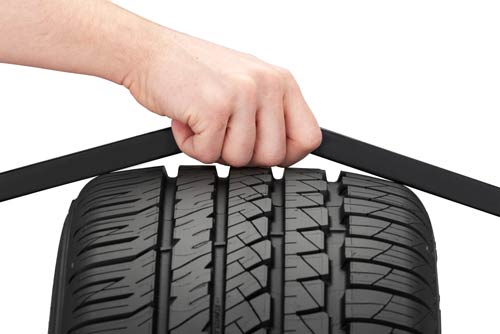                                  TREAD WIDTHSTATION 10On the multi-cylinder engine block provided, demonstrate to the examiner how to determine the oil clearance in the main bearings using the tools and equipment provided.                                                                                                                                               ( 10 marks )It is recommended that surfaces be clean prior to use of Plastigauge 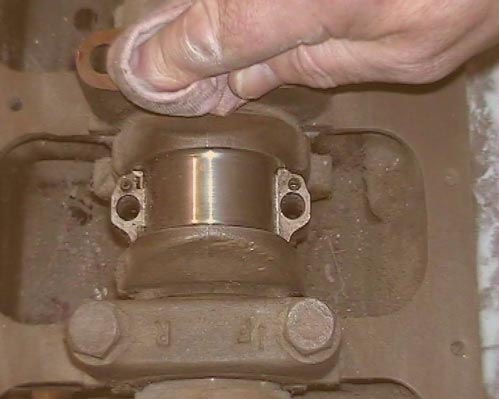 Plastigauge placed across the bearing surface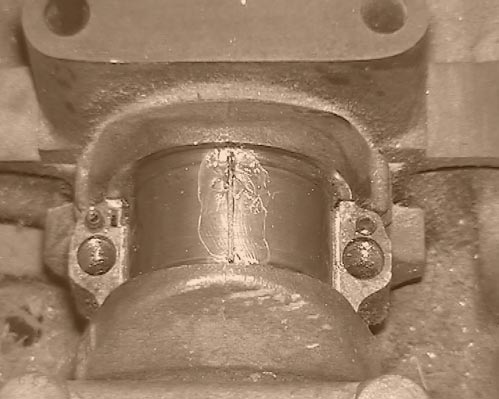 THE CAP IS PLACED AND TORQUED TO SPECIFICATION TO SPREAD THE PLASTIGAUGE, THEN REMOVED.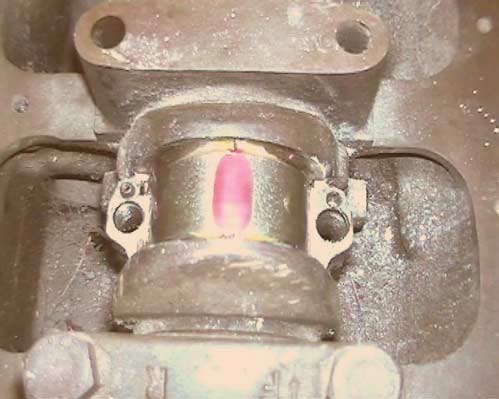 De-formed Plastigauge compared with calibrated scale.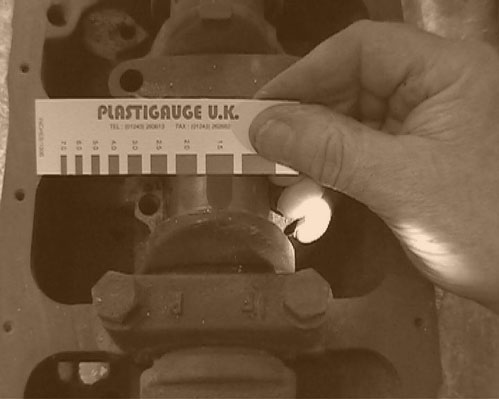 FLUID       NAME                             USE          VPETROLFUEL FOR S.I. ENGINES        WDIESELFUEL FOR C.I. ENGINES        XKEROSENEWASHING OILY ENGINE PARTS       YAIRWHEEL TUBE INFLATION       ZVASELINEBATTERY TERMINALSLOCKING DEVICE                          NAME            UNIQUE FEATURE         ASPRING WASHERTHE STEPPED UP ENDS THAT MAKE IT SPRINGY        BTANG WASHERTHE INNER LOCKING PROTRUTION        CSPLIT PINIT IS SPLIT AND MALLEABLE        DWOODRUFF KEYITS HARDNESS AND HALF MOON SHAPE        ESERRATED WASHERTHE SERRATIONS ON THE CIRCUMFERENCEThe actual clearance is shown alongside the mark which most nearly corresponds to the width. For greater accuracy the clearance may be interpolated between the two most nearly comparable scale marks.EACH STEP…………………2 MKSTOTAL………….10 MKS